PENNSYLVANIA PUBLIC UTILITY COMMISSIONHarrisburg, PA  17105-3265Lolita Moore						:							:	v.						:			F-2014-2453463							:PECO Energy Company				:FINAL ORDER		In accordance wit te provisions of Section 332() of te Public Utility Code, 66  C.S. §332(h), the decision of Administrative Law Judge Darlene D. Heep dated April 1, 2015, has become final without further Commission action; THEREFORE,IT IS ORDERED:1.	That the motion of PECO Energy Company to dismiss the complaint filed by Lolita Moore at Docket No. F-2014-2453463 is granted.2.	That the complaint of Lolita Moore against PECO Energy Company at Docket No. F-2014-2453463 is dismissed with prejudice for failure to appear and prosecute.3.	That the docket at Docket No. F-2014-2453463 is marked closed. 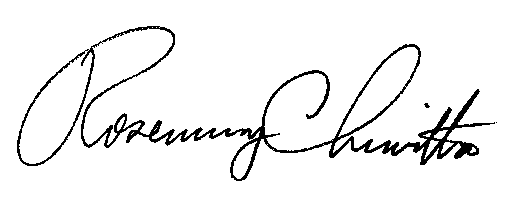 							BY THE COMMISSION,							Rosemary Chiavetta							Secretary(SEAL)ORDER ENTERED: May 20, 2015